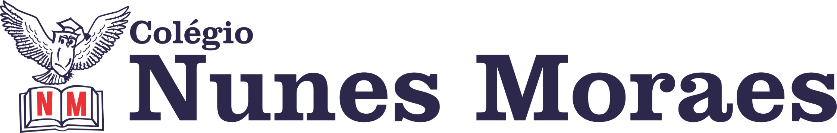 Que a troca de energia entre você e seus professores seja muito positiva! ►1ª AULA: 13h -13:55’    -   GRAMÁTICA     –   PROFESSOR  FLADIMIR CASTRO   CAPÍTULO 9 -  CONJUNÇÃO E PREPOSIÇÃO (PARTE 2 DE 2)Passo 01 – Acesso ao Meet pelo link:2º ano A: https://meet.google.com/ymp-bnia-epa 2º ano B: https://meet.google.com/zhp-unkp-yrr A parte conteudística da aula será feita via MEET. (entre 25 e 30 minutos)Obs.: é durante esse tempo de aula que serão recebidas as atividades de casa.Caso você não consiga acessar a aula pelo google meet,  comunique-se com a coordenação,  assista à videoaula no link abaixo e realize os passos seguintes.https://www.youtube.com/watch?v=ip9RXXPBk_o&list=PL0MlWarTr_1a7Iui-CvFY-hhNmuXsgRB8&index=96  (Assista a partir dos 22 minutos)Passo 02:  Fazer questões do bloco “Atividade de sala” páginas 29, 30 e 31. (entre 10 e 15 minutos)Envie foto da atividade realizada  para LUIS COORDENADOR. Escreva a matéria, seu nome e seu número em cada página.Passo 03: Correção da atividade de sala (gabarito e comentários via WhatsApp).Passo 04: Atividade de casa: páginas 32 e 33, questões 6 a 10 do bloco de Atividades Propostas.►2ª AULA: 13:55’-14:50’   -   BIOLOGIA 2     –   PROFESSOR  DONISETHI LÉLIS   CAPÍTULO 9: ANATOMIA E MORFOLOGIA DA FOLHAPasso 1- Acessar o link do meet a ser enviado no início de sua  aula,  para acompanhar pelo meet a aula do Prof. Donisethi.   Caso você não consiga acessar a aula pelo google meet,  comunique-se com a coordenação,  assista à videoaula no link abaixo e realize os passos seguintes.LINK:   https://youtu.be/k3Hq_cKo7QwPasso 2- Faça as questões   Atividades para sala 1,2,3,4 e 5 da página 22 e 23. Anote suas dúvidas para serem solucionadas no 3º momento (Tira-dúvidas) Envie foto da atividade realizada  para LUIS COORDENADOR. Escreva a matéria, seu nome e seu número em cada página.Os comentários das questões serão enviados pelo professor Donisethi no final da aula para dar um suporte maior. Passo 3- Tira-dúvidas da aula.Tarefa de casa: Tarefa on-line referente ao LIVRO  3 - CAP.9: ANATOMIA E MORFOLOGIA DA FOLHA Obs: As dúvidas serão retiradas na aula seguinte a pedidos!!!►3ª AULA: 14:50’-15:45’   -   REDAÇÃO   –   PROFESSOR  FLADIMIR CASTRO     CAPÍTULO 10 -  ESTABELECENDO SENTIDO Passo 01 – Acesso ao Meet pelo link:2º ano A: https://meet.google.com/coo-sdhv-azv A parte conteudística da aula será feita via MEET. (entre 25 e 30 minutos)Obs.: é durante esse tempo de aula que serão recebidas as atividades de casa.Caso você não consiga acessar a aula pelo google meet, comunique-se com a coordenação e assista à videoaula SAS  no link abaixo e realize os passos seguintes. https://www.youtube.com/watch?v=mjpzYJMzRiE&list=PL0MlWarTr_1a7Iui-CvFY-hhNmuXsgRB8&index=88 .Passo 02: Atividade de sala: questões 1 a 5 do bloco “Atividades de Sala”. (entre 10 e 15 minutos)*Envie foto das atividades resolvidas para LUIS COORDENADOR. Escreva a matéria, seu nome e seu número em cada página.Passo 03: Correção da atividade de sala (gabarito e comentários via WhatsApp).Passo 04: Atividade de Casa: Proposta de redação da página 21. (Nesta serão avaliados o uso de organizadores textuais)►INTERVALO: 15:45’-16:10’   ►4ª AULA:   16:10’-17:05’ -    FÍSICA 1    –   PROFESSOR  WALTER BARROS  CAPÍTULO 9 - LÂMINAS DE FACES PARALELAS E DIÓPTRO PLANO ORIENTAÇÕES1 – Assista a vídeo aula pelo link: https://youtu.be/ciiRTvmf7K8Observe que na vídeo aula foram resolvidas as questões 01 e 04 das atividades de sala da página 15 e as questões 04, 06 e 08 das atividades propostas das páginas 16 e 17.2 – Resolva, como atividade de sala, as questões 09 e 10 das atividades propostas , de sua apostila na página 17 . Envie foto da atividade realizada  para LUIS COORDENADOR. Escreva a matéria, seu nome e seu número em cada página.►5ª AULA:   17:05’ – 18:00’   - BIOLOGIA 1 - PROFESSOR  GONZAGA MARTINS   CAPÍTULO 7 – LEI DA SEGREGAÇÃO INDEPENDENTE E INTERAÇÃO GÊNICA Passo 1 - Acesse o Google Meet pelo link que será fornecido na hora da aula, para participar da resolução de exercícios  do capítulo 9.  Caso não consiga acessar, comunique-se com a coordenação, e realize as atividades. *Envie foto da atividade realizada para LUIS COORDENADOR. Escreva a matéria, seu nome e seu número em cada página.Passo 2 – Quando concluirmos a resolução dos exercícios, envie foto da atividade realizada para LUIS COORDENADOR. Escreva a matéria, seu nome e seu número em cada página.Passo 3 – Tarefa de casa: Resolva os exercícios 1 a 10 da seção Atividades Propostas (página 67)